Politička organizacija građana „Naša stranka“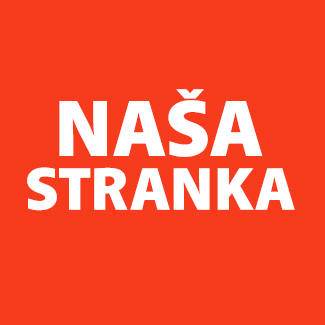 Općinski odbor Novo SarajevoAdresa: Zmaja od Bosne 55Telefon: 033 492 399E-mail: novosarajevo@nasastranka.baBosna i HercegovinaFederacija Bosne i HercegovineKanton SarajevoOpćina Novo SarajevoOpćinsko vijeće Novo Sarajevon/r predsjedavajući, Robert PlešePREDMET: VIJEĆNIČKA INICIJATIVA Poštovani_e,Na osnovu člana 22. Poslovnika Općinskog vijeća Novo Sarajevo kojim se propisuje pravo vijećnika da podnosi inicijative, koje se odnose na rad Općinskog načelnika i službi za upravu u izvršavanju zakona, drugih propisa i općih akata Općinskog vijeća, kao i na rad institucija koje imaju javna ovlaštenja, upućujem vijećničku inicijativu kojom tražim da se postavi česma u parku kod DM-a na Grbavici 1. Obrazloženje: Puno djece koristi ovaj park. U razgovoru sa roditeljima saznao sam da im je potrebna česma u ovom parku (kao i svima drugim), kako bi djeca bila u mogućnosti da se osvježe tokom igranja. Također, bilo bi dobro planirati česme prilikom izgradnje svakog novog parka. ______________Ahmed KosovacKlub vijećnika_ca Naše strankeSarajevo, 30.06.2022.